Na temelju članka 107. stavka 9. Zakona o odgoju i obrazovanju u osnovnoj i srednjoj školi („Narodne novine“, br. 87/08., 86/09., 92/10., 105/10., 90/11., 5/12., 16/12., 86/12., 94/13., 152/14., 7/17. i 68/18.) i članka 37. Statuta Mješovite industrijsko-obrtničke škole, Karlovac, Školski odbor Mješovite industrijsko-obrtničke škole, Karlovac, na 24. sjednici održanoj dana 17. travnja 2019. godine,  donosiP R A V I L N I KO NAČINU I POSTUPKU ZAPOŠLJAVANJAU MJEŠOVITOJ INDUSTRIJSKO – OBRTNIČKOJ ŠKOLI, KARLOVACOPĆE ODREDBEČlanak 1.Pravilnikom o načinu i postupku zapošljavanja u Mješovitoj industrijsko-obrtničkoj školi, Karlovac (u daljnjem tekstu: Pravilnik),  uređuje se način i postupak kojim se svim kandidatima za zapošljavanje u Mješovitoj industrijsko-obrtničkoj školi, Karlovac (u daljnjem tekstu: Škola), osigurava jednaka dostupnost zapošljavanja u Školi kao javnoj službi pod jednakim uvjetima, vrednovanje kandidata prijavljenih na natječaj, odnosno kandidata koje je uputio Ured državne uprave u Karlovačkoj županiji (u daljnjem tekstu: Ured državne uprave) te sastav i djelokrug rada povjerenstva koje sudjeluje u procjeni i vrednovanju kandidata (u daljnjem tekstu: Povjerenstvo).Odredbe ovoga Pravilnika ne primjenjuju se u postupku imenovanja ravnatelja Škole, u postupku zapošljavanja pomoćnika u nastavi te stručnih komunikacijskih posrednika, koji nisu samostalni nositelji odgojno-obrazovne i/ili nastavne djelatnosti.Članak 2.Izrazi koji se koriste u ovom Pravilniku, a imaju rodno značenje, koriste se neutralno i odnose se jednako na ženske i muške osobe.  NATJEČAJČlanak 3. Radni odnos u školi zasniva se sklapanjem ugovora o radu, u pravilu na temelju natječaja koji raspisuje ravnatelj škole uz uvjete i na način propisan Zakonom o odgoju i obrazovanju u osnovnoj i srednjoj školi (u daljnjem tekstu: Zakon), drugim zakonima i propisima. Iznimno od stavka 1. ovog članka, radni odnos može se zasnovati sklapanjem ugovora o radu i bez natječaja u slučajevima propisanim Zakonom.Objava natječaja za zasnivanje radnog odnosa u školiČlanak 4.Kad utvrdi potrebu za popunjavanjem radnog mjesta putem javnog natječaja, Škola prijavljuje potrebu za radnikom Uredu državne uprave.Škola raspisuje natječaj nakon dobivanja obavijesti Ureda državne uprave da u evidenciji nema odgovarajuće osobe odnosno nakon što se škola nadležnom Uredu državne uprave pisano očituje o razlozima zbog kojih upućena osoba nije primljena.Natječaj se objavljuje na mrežnim stranicama i oglasnim pločama škole i Hrvatskog zavoda za zapošljavanje, a rok za primanje prijava kandidata ne može biti kraći od osam dana.Sadržaj natječaja za zasnivanje radnog odnosa u školiČlanak 5.(1) Natječaj sadrži:naziv i sjedište Školenaziv radnog mjesta / radnih mjesta za koje se objavljuje natječaj s naznakom broja izvršitelja i mjestom radavrijeme na koje se sklapa ugovor o radu; neodređeno ili određeno vrijemetjedno radno vrijeme na koje se sklapa ugovor o radu; puno ili nepuno vrijeme, s naznakom broja satiuvjet probnog rada ako se ugovara opće i posebne uvjete za radno mjesto za koje se raspisuje natječaj naznaku priloga/dokumentacije kojom se dokazuje ispunjenost uvjeta za radno mjesto za koje je raspisan natječajobvezu procjene i vrednovanja (provjere) kandidata naznaku zapreka za zasnivanje radnog odnosa u Školi iz članka 106. Zakona i naznaku dokaza koje prilaženapomenu da je kandidat koji se poziva na  pravo prednosti pri zapošljavanju prema posebnom zakonu obvezan uz prijavu priložiti svu propisanu dokumentaciju prema posebnom zakonunaznaku poveznice na internetskoj stranici Ministarstva hrvatskih branitelja na kojoj su navedeni dokazi potrebni za ostvarivanje prava prednosti pri zapošljavanju na temelju Zakona o hrvatskim braniteljima iz Domovinskog rata i njihovih obiteljinaznaku da će se kandidatom prijavljenim na javni natječaj smatrati samo osoba koja podnese pravodobnu i potpunu prijavu te ispunjava formalne uvjete iz natječajarok za podnošenje prijave na natječaj koji ne može biti kraći od osam dananaznaku da se na natječaj mogu javiti osobe oba spolanaznaku web-stranice Škole na kojoj će se objaviti područje provjere, pravni i drugi izvori za pripremu kandidata za provjeru, vrijeme i mjesto održavanja provjere te rok za objavu vremena i mjesta održavanja provjerenaznaku o načinu dostave prijave s potrebnom dokumentacijom na natječaj i adresu Školenaznaku da se isprave prilažu u neovjerenoj preslicinaznaku u kojem se roku i na koji način obavještavaju prijavljeni kandidati o rezultatima natječajanaznaku da su svi dokumenti dostavljeni na natječaj poslani slobodnom voljom kandidata te da je kandidat dao privolu za obradu svih osobnih podataka koji će se obrađivati isključivo u svrhu provođenja natječajnog postupka sukladno pozitivnim propisima o zaštiti osobnih podataka. (2)  Prilozi odnosno isprave koje su kandidati dužni priložiti u pravilu su:-     vlastoručno potpisana prijavaživotopisdokaz o stečenoj stručnoj spremidokaz o državljanstvuuvjerenje da nije pod istragom i da se protiv kandidata ne vodi kazneni postupak glede zapreka za zasnivanje radnog odnosa iz članka 106. Zakona s naznakom roka izdavanja ne starije od 30 danaelektronički zapis ili potvrdu o podacima evidentiranim u matičnoj evidenciji Hrvatskog zavoda za mirovinsko osiguranje(3) Sadržaj natječaja može se nadopuniti prema potrebama Škole, a u skladu s odredbama zakona i /ili podzakonskih propisa.Članak 6.Uz vlastoručno potpisanu prijavu prilažu se životopis i dokazi o ispunjavanju uvjeta iz natječaja.Isprave se prilažu u neovjerenim preslikama, a prije izbora kandidat će priložiti izvornike ili ovjerene preslike na uvid.Pravovremenom prijavom smatra se prijava koja je pristigla odnosno poslana u roku koji je propisan natječajem, u skladu s posebnim propisima.Poništenje natječaja i odluka o ne zasnivanju radnog odnosaČlanak 7.Natječaj se poništava ako je objavljen suprotno važećim propisima ili zbog drugih opravdanih razloga. Odluku o poništenju natječaja donosi ravnatelj. Poništenje natječaja objavljuje se na mrežnim stranicama i oglasnim pločama Hrvatskog zavoda za zapošljavanje te mrežnim stranicama i oglasnoj ploči Škole.Ako prema natječaju nitko ne bude izabran odnosno ne bude sklopljen ugovor o radu, ravnatelj donosi odluku o ne zasnivanju radnog odnosa.U slučaju iz stavaka 1. i 2. ovoga članka natječaj će se ponoviti, a do zasnivanja radnog odnosa na temelju ponovljenoga natječaja ili na drugi propisani način, radni odnos će se zasnovati u skladu s člankom 3. stavkom 2. ovoga Pravilnika.III.  POVJERENSTVO ZA PROCJENU I VREDNOVANJE KANDIDATAČlanak 8.Ravnatelj odlukom imenuje Povjerenstvo za procjenu i vrednovanje kandidata prijavljenih na natječaj kao i kandidata kojeg je u Školu uputio Ured državne uprave       (u daljnjem tekstu: Povjerenstvo).Povjerenstvo ima neparan broj članova, najmanje tri, od kojih je jedan član ravnatelj.Članove Povjerenstva iz stavka 1. ovoga članka ravnatelj može imenovati kao stalne članove Povjerenstva za tekuću školsku godinu ili ih imenovati za svaki natječaj najkasnije do isteka roka za podnošenje prijave na natječaj.Ostali članovi imenuju se iz reda radnika Škole koji imaju potrebno obrazovanje i stručno znanje vezano za utvrđivanje znanja, sposobnosti i vještina kandidata u natječajnom postupku.Ako se nakon pregleda prijava kandidata utvrdi mogućnost postojanja okolnosti koje dovode u sumnju nepristranost člana ili članova povjerenstva iz reda radnika, promijenit će se sastav Povjerenstva.Djelokrug rada PovjerenstvaČlanak 9.(1) Povjerenstvo obavlja sljedeće poslove:utvrđuje za svakog kandidata da li je dostavio pravodobnu i potpunu prijavu sa svim prilozima odnosno ispravama navedenim u natječaju, ispunjava li uvjete natječaja tepoziva li se i ostvaruje li pravo prednosti pri zapošljavanju prema posebnim propisima-    utvrđuje  način procjene i vrednovanja kandidata, vrijeme i  mjesto održavanja te područje i vrijeme trajanja procjene i vrednovanja kandidata      -     provodi postupak vrednovanja s kandidatima, ako postupak nije povjeren vanjskom 	suradniku-    utvrđuje rang listu kandidata na temelju rezultata provedenog postupka -    ravnatelju Škole dostavlja obrazloženo mišljenje o provedenom postupku i rang-listu     kandidata.  (2)  Kada se natječaj provodi radi popunjavanja više radnih mjesta, ravnatelj može imenovati   više povjerenstava za procjenu kandidata. (3)  Povjerenstvo radi na sjednicama, a o radu Povjerenstva vodi se zapisnik.IV.  PROCJENA I VREDNOVANJE KANDIDATANačini procjene i vrednovanja kandidataČlanak 10.Sve kandidate koji su pravodobno dostavili potpunu prijavu sa svim prilozima odnosno ispravama i ispunjavaju uvjete natječaje Povjerenstvo poziva na procjenu odnosno testiranje.Procjena može biti u obliku pisane provjere ili usmeno putem intervjua, a može biti i kombinacija oba načina.Odluku o načinu procjene i vrednovanja kandidata na prijedlog ravnatelja donosi Povjerenstvo u skladu s brojem prijavljenih kandidata, očekivanom trajanju radnog odnosa te drugim okolnostima.Ako kandidat ne pristupi procjeni smatra se da je odustao od prijave na natječaj.Ako se na natječaj prijavi samo jedan kandidat, prema odluci Povjerenstva ne mora se provesti procjena odnosno vrednovanje.Područja procjene i vrednovanja kandidataČlanak 11.Područja iz kojih se obavlja procjena kandidata u pravilu su:za odgojno-obrazovne radnikeintelektualno-kognitivne te psihološke sposobnostiinformatička pismenoststručno-pedagoške i metodičke kompetencijeodgojno-obrazovne radnike može se testirati i praktično na način da odrade dio ili cijeli ogledni nastavni sat.za tajnika i voditelja računovodstvaintelektualno-kognitivne te psihološke sposobnostiinformatička pismenostpropisi i primjena propisa za tajnikaračunovodstvo za voditelja računovodstvaza računovodstvenog i administrativnog referentaintelektualno-kognitivne te psihološke sposobnostiinformatička pismenostpomoćno-tehnički radnici u pravilu se testiraju usmeno, razgovorom ili određivanjem obavljanja određenog posla iz djelokruga rada.Pisana provjeraČlanak 12.Pisana provjera može se obaviti standardiziranim testovima kao i testovima koje izradi Povjerenstvo. Testove mogu izraditi i druge osobe izvan Škole koje su stručne za određeno područje, prema odluci ravnatelja i uz suglasnost Povjerenstva.Uz svako pitanje mora biti iskazan broj bodova kojim se vrednuje ispravan rezultat.Svi kandidati dužni su sa sobom imati odgovarajuću identifikacijsku ispravu (važeću osobnu iskaznicu, putovnicu ili vozačku dozvolu).Nakon obavljene pisane provjere članovi Povjerenstva ispravljaju testove i vrednuju kandidate prema broju bodova u pravilu isti dan nakon testiranja, a ako to nije moguće testovi se pohranjuju u zatvorenu omotnicu na zaštićeno mjesto u Školi. Pri otvaranju omotnice moraju biti nazočni svi članovi Povjerenstva.      (5) Smatra se da je kandidat zadovoljio na provjeri, ako je ostvario najmanje  50% bodovaod ukupnog broja bodova.     (6)  Kandidat koji nije zadovoljio na pisanoj provjeri, ne ostvaruje pravo na pristup             razgovoru.    (7)  Kandidat koji nije pristupio najavljenoj pisanoj provjeri više se ne smatra kandidatom.Usmena procjena i vrednovanje kandidata (intervju)Članak 13.Na usmenu procjenu i vrednovanje (intervju) s Povjerenstvom pozivaju se kandidati koji su zadovoljili na pisanoj provjeri. Ukoliko Povjerenstvo odluči da nije potrebna pisana provjera, usmeno se provjeravaju svi kandidati koji su pravodobno dostavili potpunu prijavu sa svim prilozima odnosno ispravama i ispunjavaju uvjete natječaja.Povjerenstvo u razgovoru s kandidatom utvrđuje stručna znanja, vještine, interese, motivaciju kandidata za rad u Školi te procjenjuje dodatna znanja i edukacije, dosadašnje radno iskustvo i postignuća u radu. U slučaju usmenog testiranja svi članovi Povjerenstva imaju pravo postavljati do tri pitanja iz područja propisanih člankom 11. ovoga Pravilnika koja se vrednuju od strane svakog člana Povjerenstva pojedinačno od 1-5 bodova i na kraju zbrajaju.U postupku testiranja mogu sudjelovati i druge osobe izvan Škole koje su stručne za određeno područje, prema odluci ravnatelja i uz suglasnost Povjerenstva.V. RANG LISTA I MIŠLJENJE O PROVEDENOM POSTUPKUČlanak 14.(1) Nakon provedene usmene procjene i vrednovanja (intervjua) Povjerenstvo utvrđuje rang listu kandidata prema ukupnom broju bodova ostvarenih na razgovoru.(2) Obrazloženo mišljenje s rang listom o provedenom postupku vrednovanja kandidata Povjerenstvo dostavlja ravnatelju, a potpisuje ga svaki član Povjerenstva.VI. ODLUKA O ODABIRU KANDIDATA S RANG LISTEČlanak 15.Ravnatelj na temelju mišljenja o provedenom postupku Povjerenstva predlaže najbolje rangiranog kandidata s liste Povjerenstva za kojeg će zatražiti prethodnu suglasnost  Školskog odbora za zasnivanje radnog odnosa.Ako su dva ili više kandidata ostvarili najveći isti broj bodova, ravnatelj predlaže jednog od njih Školskom odboru.Ako jedan od kandidata ostvaruje pravo prednosti pri zapošljavanju prema posebnim propisima i najbolje je rangirani kandidat odnosno ima isti najveći broj bodova kao i drugi kandidat odnosno kandidati, ravnatelj je obvezan za toga kandidata zatražiti prethodnu suglasnost Školskog odbora za zasnivanje radnog odnosa.Ako dva ili više najbolje rangirana kandidata ostvaruju pravo prednosti pri zapošljavanju prema posebnim propisima ravnatelj predlaže Školskom odboru jednog od tih kandidata. Ostali slučajevi procjene i vrednovanjaČlanak 16.Pri zapošljavanju na temelju natječaja na određeno vrijeme postupak procjene i vrednovanja kandidata na prijedlog ravnatelja i odlukom Povjerenstva može se provesti u skraćenom postupku u skladu s odredbama ovoga Pravilnika (procjena odnosno testiranje samo iz nekog od navedenih područja odnosno skraćena usmena procjena odnosno testiranje).Članak 17.Kandidata odnosno kandidate koje je uputio Ured državne uprave u Karlovačkoj županiji prema odluci ravnatelja može se procjenjivati odnosno testirati te vrednovati u skladu s odredbama ovog Pravilnika.  	VII. NAČIN I ROK IZVJEŠĆIVANJA KANDIDATA         PRIJAVLJENIH NA NATJEČAJČlanak 18.Sve kandidate izvješćuje se u skladu s odredbama Temeljnog kolektivnog ugovora za službenike i namještenike u javnim službama, na isti način i u istom roku koji je naveden u natječaju.Svim kandidatima mora biti dostupan odnosno dostavljen isti tekst obavijesti o rezultatima natječaja.Ako se na natječaj prijavi kandidat ili kandidati koji se pozivaju na pravo prednosti pri zapošljavanju prema posebnim propisima sve se kandidate izvješćuje istim tekstom obavijesti o rezultatima natječaja pisanom poštanskom pošiljkom, pri čemu se kandidate koji se pozivaju na pravo prednosti pri zapošljavanju prema posebnim propisima izvješćuje pisanom preporučenom poštanskom pošiljkom s povratnicom.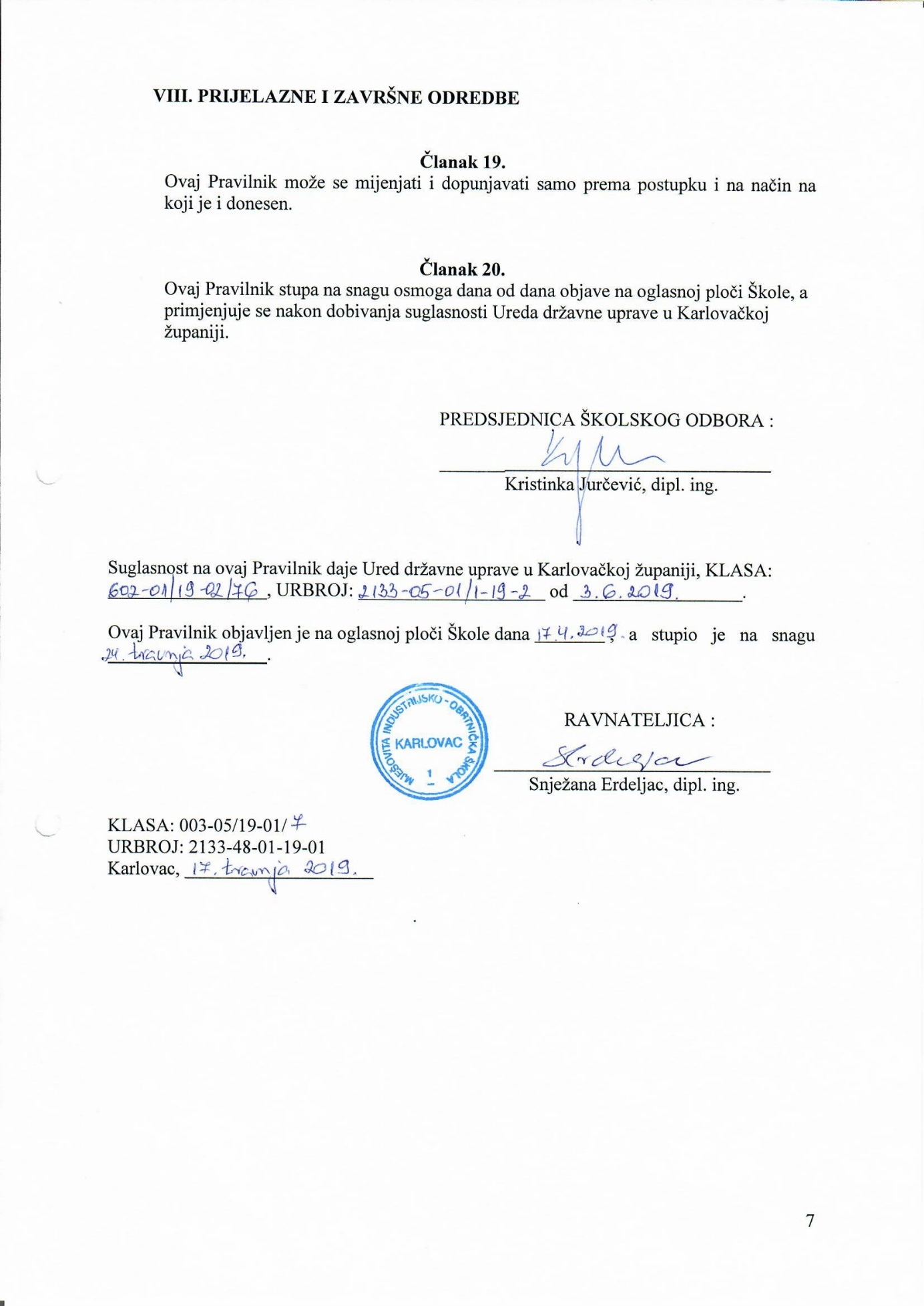 